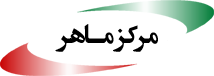 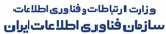 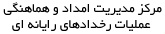 آزمایشگاه و مرکز تخصصی آپا دانشگاه محقق اردبیلیفرم اطلاعات کلی پروژه.:: فرم شماره 2 ::.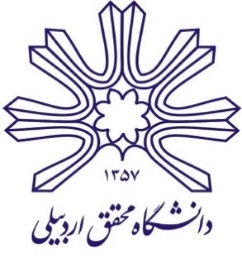 